Зарегистрировано в Минюсте РФ 20 апреля 2010 г. N 16938МИНИСТЕРСТВО ПРИРОДНЫХ РЕСУРСОВ И ЭКОЛОГИИРОССИЙСКОЙ ФЕДЕРАЦИИПРИКАЗот 16 февраля 2010 г. N 30ОБ УТВЕРЖДЕНИИ ПОРЯДКАПРЕДСТАВЛЕНИЯ И КОНТРОЛЯ ОТЧЕТНОСТИ ОБ ОБРАЗОВАНИИ,ИСПОЛЬЗОВАНИИ, ОБЕЗВРЕЖИВАНИИ И РАЗМЕЩЕНИИ ОТХОДОВ(ЗА ИСКЛЮЧЕНИЕМ СТАТИСТИЧЕСКОЙ ОТЧЕТНОСТИ)В целях реализации пункта 4 статьи 18 Федерального закона от 24 июня 1998 года N 89-ФЗ "Об отходах производства и потребления" (Собрание законодательства Российской Федерации, 1998, N 26, ст. 3009; 2001, N 1, ст. 21; 2003, N 2, ст. 167; 2004, N 35, ст. 3607; 2005, N 19, ст. 1752; 2006, N 1, ст. 10; N 52, ст. 5498; 2007, N 46, ст. 5554; 2008, N 30, ст. 3616, N 45, ст. 5142; 2009, N 1, ст. 17) и в соответствии с пунктом 5.2.56.1 Положения о Министерстве природных ресурсов и экологии Российской Федерации, утвержденного Постановлением Правительства Российской Федерации от 29 мая 2008 г. N 404 "О Министерстве природных ресурсов и экологии Российской Федерации" (Собрание законодательства Российской Федерации, 2008, N 22, ст. 2581, N 42, ст. 4825, N 46, ст. 5337; 2009, N 3, ст. 378, N 6, ст. 738, N 33, ст. 4088, N 34, ст. 4192, N 49, ст. 5976; 2010, N 5, ст. 538) приказываю:1. Утвердить прилагаемый Порядок представления и контроля отчетности об образовании, использовании, обезвреживании и размещении отходов (за исключением статистической отчетности).2. Установить, что отчетность об образовании, использовании, обезвреживании и размещении отходов (за исключением статистической отчетности) за 2009 год представляется в соответствующие территориальные органы Федеральной службы по экологическому, технологическому и атомному надзору до 1 июля 2010 года.МинистрЮ.ТРУТНЕВПОРЯДОКПРЕДСТАВЛЕНИЯ И КОНТРОЛЯ ОТЧЕТНОСТИ ОБ ОБРАЗОВАНИИ,ИСПОЛЬЗОВАНИИ, ОБЕЗВРЕЖИВАНИИ И РАЗМЕЩЕНИИ ОТХОДОВ(ЗА ИСКЛЮЧЕНИЕМ СТАТИСТИЧЕСКОЙ ОТЧЕТНОСТИ)1. Порядок представления и контроля отчетности об образовании, использовании, обезвреживании и размещении отходов (за исключением статистической отчетности) (далее - Порядок) устанавливает требования к содержанию и представлению отчетности об образовании, использовании, обезвреживании, о размещении отходов (далее - Отчетность).2. Порядок предназначен для юридических лиц и индивидуальных предпринимателей, в результате хозяйственной и иной деятельности которых образуются отходы и которые в соответствии с Федеральным законом от 24 июля 2007 г. N 209-ФЗ "О развитии малого и среднего предпринимательства в Российской Федерации" (Собрание законодательства Российской Федерации, 2007, N 31, ст. 4006, N 43, ст. 5084; 2008, N 30, ст. 3615, ст. 3616; 2009, N 31, ст. 3923, N 52, ст. 6441) относятся к субъектам малого и среднего предпринимательства, и для территориальных органов Росприроднадзора.(в ред. Приказа Минприроды РФ от 09.12.2010 N 542)3. Субъекты малого и среднего предпринимательства представляют в уведомительном порядке Отчетность в территориальные органы Росприроднадзора по месту осуществления своей хозяйственной и иной деятельности, в результате которой образуются отходы.(в ред. Приказа Минприроды РФ от 09.12.2010 N 542)4. Отчетный период составляет один календарный год.В случае начала осуществления хозяйственной и иной деятельности субъектом малого и среднего предпринимательства в течение отчетного календарного года отчетный период исчисляется с даты государственной регистрации юридического лица или индивидуального предпринимателя - субъекта малого и среднего предпринимательства.5. Отчетность представляется до 15 января года, следующего за отчетным периодом.6. Отчетность составляется на бумажном носителе в двух экземплярах, один из которых хранится у отчитывающегося субъекта малого и среднего предпринимательства, а второй, вместе с электронной версией Отчетности на магнитном носителе, - представляется в соответствующий территориальный орган Росприроднадзора.(в ред. Приказа Минприроды РФ от 09.12.2010 N 542)7. Отчетность составляется на основе данных первичного учета образовавшихся, использованных, обезвреженных, переданных другим юридическим лицам и индивидуальным предпринимателям, полученных от других юридических лиц и индивидуальных предпринимателей или физических лиц, а также размещенных отходов.8. Отчетность включает:1) общие сведения об отчитывающемся субъекте малого и среднего предпринимательства;2) баланс масс образовавшихся, использованных, обезвреженных, переданных другим юридическим лицам и индивидуальным предпринимателям, полученных от других юридических лиц и индивидуальных предпринимателей или физических лиц, размещенных отходов за отчетный период;3) сведения о юридических лицах и индивидуальных предпринимателях, которым в отчетном периоде были переданы отходы;4) приложения.9. Общие сведения включают:а) для юридических лиц:полное и сокращенное наименование, в том числе фирменное наименование, организационно-правовая форма юридического лица, место его нахождения, государственный регистрационный номер записи о создании юридического лица и данные документа, подтверждающего факт внесения записи о юридическом лице в Единый государственный реестр юридических лиц;телефон, факс, электронная почта;код места нахождения по Общероссийскому классификатору объектов административно-территориального деления (ОКАТО);б) для индивидуальных предпринимателей:фамилия, имя и отчество (последнее - при наличии), место жительства, данные документа, удостоверяющего личность, государственный регистрационный номер записи о государственной регистрации в качестве индивидуального предпринимателя и данные документа, подтверждающего факт внесения записи об индивидуальном предпринимателе в Единый государственный реестр индивидуальных предпринимателей;телефон, факс, электронная почта;код места жительства по Общероссийскому классификатору объектов административно-территориального деления (ОКАТО).10. Баланс масс образовавшихся, использованных, обезвреженных, переданных другим юридическим лицам и индивидуальным предпринимателям, полученных от других юридических лиц и индивидуальных предпринимателей или физических лиц, размещенных отходов за отчетный период включает данные о массах (в тоннах) образовавшихся, использованных, обезвреженных, переданных другим юридическим лицам и индивидуальным предпринимателям, полученных от других юридических лиц и индивидуальных предпринимателей или физических лиц, размещенных на собственных объектах хранения/захоронения отходов, накопленных (на последний день отчетного периода) отходов, сгруппированных по каждому виду отходов с указанием его наименования, кода по федеральному классификационному каталогу отходов, класса опасности.Данные о массах отходов, переданных другим юридическим лицам и индивидуальным предпринимателям, представляются суммарно по каждому виду отходов и с разбивкой по массам отходов, направленных на использование, на обезвреживание, на хранение (с разбивкой по массам отходов, переданных с передачей права собственности, и по массам отходов, переданных без передачи права собственности), на захоронение (с разбивкой по массам отходов, переданных с передачей права собственности, и по массам отходов, переданных без передачи права собственности).Данные о массах отходов, полученных от других юридических лиц, индивидуальных предпринимателей, физических лиц, представляются суммарно по каждому виду отходов и с разбивкой по массам отходов, направленных на использование, на обезвреживание, на хранение, на захоронение.Данные о массах отходов, направленных на хранение на собственных объектах хранения отходов, представляются по каждому виду отходов и с разбивкой по массам собственных отходов, направленных на хранение, и по массам отходов, полученных на хранение от других юридических лиц и индивидуальных предпринимателей без отчуждения права собственности.Данные о массах отходов, направленных на захоронение на собственных объектах захоронения отходов, представляются по каждому виду отходов и с разбивкой по массам собственных отходов, направленных на захоронение, и по массам отходов, полученных на захоронение от других юридических лиц и индивидуальных предпринимателей без отчуждения права собственности.11. Сведения о юридических лицах и индивидуальных предпринимателях, которым в отчетном периоде были переданы отходы, включают наименования таких юридических лиц или фамилии, имена, отчества (последнее - при наличии) таких индивидуальных предпринимателей, данные о переданных им отходах, с указанием:мест нахождения или мест жительства и их кодов по Общероссийскому классификатору объектов административно-территориального деления (ОКАТО);даты выдачи и номера документа, подтверждающего наличие лицензии на деятельность по сбору, использованию, обезвреживанию, транспортировке, размещению отходов I - IV класса опасности (при передаче отходов I - IV класса опасности);даты и номера договора о передаче отходов;данные о массах (в тоннах) переданных отходов, сгруппированных по каждому виду отходов с указанием его наименования, кода по федеральному классификационному каталогу отходов, класса опасности, цели передачи (использование, обезвреживание, размещение).12. Приложения к Отчетности включают:1) копию документа, подтверждающего наличие лицензии на деятельность по сбору, использованию, обезвреживанию, транспортировке, размещению отходов I - IV класса опасности - в случае осуществления отчитывающимся субъектом малого и среднего предпринимательства деятельности по сбору, использованию, обезвреживанию, транспортировке размещению отходов I - IV класса опасности. Копия документа, подтверждающего наличие лицензии, заверяется печатью отчитывающегося субъекта малого и среднего предпринимательства;2) копии договоров на передачу отходов другим юридическим лицам и индивидуальным предпринимателям или на прием отходов от других юридических лиц и индивидуальных предпринимателей за отчетный период и копии актов приема-передачи отходов по указанным договорам. Копии указанных договоров и актов заверяются печатью отчитывающегося субъекта малого и среднего предпринимательства;3) копии приемосдаточных актов о приеме лома и отходов черных и цветных металлов;4) копии документов, подтверждающих наличие лицензии на деятельность по сбору, использованию, обезвреживанию, транспортировке, размещению отходов I - IV класса опасности и выданных юридическим лицам и индивидуальным предпринимателям, которым отчитывающийся субъект малого и среднего предпринимательства передал в отчетном периоде отходы I - IV класса опасности. Копии указанных документов, подтверждающих наличие лицензий, заверяются печатями юридических лиц и индивидуальных предпринимателей, которым отчитывающийся субъект малого и среднего предпринимательства передал в отчетном периоде отходы I - IV класса опасности.13. Отчетность должна быть прошита, скреплена печатью и подписью руководителя отчитывающегося субъекта малого и среднего предпринимательства (индивидуального предпринимателя). Страницы Отчетности должны быть пронумерованы сквозной нумерацией.14. Отчетность представляется отчитывающимся субъектом малого и среднего предпринимательства непосредственно в соответствующий территориальный орган Росприроднадзора или направляется в его адрес почтовым отправлением с описью вложения и с уведомлением о вручении.(в ред. Приказа Минприроды РФ от 09.12.2010 N 542)Датой представления Отчетности считается отметка территориального органа Росприроднадзора о ее получении с указанием даты или дата почтового отправления.(в ред. Приказа Минприроды РФ от 09.12.2010 N 542)15. Территориальные органы Росприроднадзора регистрируют Отчетность, представленную отчитывающимися субъектами малого и среднего предпринимательства, и ведут учет и контроль отчетности об образовании, использовании, обезвреживании и размещении отходов при администрировании платы за негативное воздействие на окружающую среду в части платы за размещение отходов.(в ред. Приказа Минприроды РФ от 09.12.2010 N 542)16. Росприроднадзор размещает на своем официальном сайте в сети Интернет для свободного и бесплатного доступа электронную версию оформления Отчетности и программное обеспечение для ее формирования.(в ред. Приказа Минприроды РФ от 09.12.2010 N 542)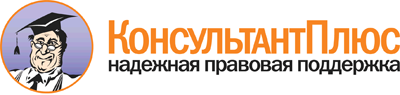 Приказ Минприроды РФ от 16.02.2010 N 30
(ред. от 09.12.2010, с изм. от 18.10.2018)
"Об утверждении Порядка представления и контроля отчетности об образовании, использовании, обезвреживании и размещении отходов (за исключением статистической отчетности)"
(Зарегистрировано в Минюсте РФ 20.04.2010 N 16938)Документ предоставлен КонсультантПлюс

www.consultant.ru

Дата сохранения: 11.01.2019
 Список изменяющих документов(в ред. Приказа Минприроды РФ от 09.12.2010 N 542,с изм., внесенными решением Верховного Суда РФот 18.10.2018 N АКПИ18-493)Список изменяющих документов(в ред. Приказа Минприроды РФ от 09.12.2010 N 542,с изм., внесенными решением Верховного Суда РФот 18.10.2018 N АКПИ18-493)КонсультантПлюс: примечание.П. 1 признан частично недействующим Решением Верховного Суда РФ от 18.10.2018 N АКПИ18-493.КонсультантПлюс: примечание.П. 7 признан частично недействующим Решением Верховного Суда РФ от 18.10.2018 N АКПИ18-493.КонсультантПлюс: примечание.Пп. 2 п. 8 признан частично недействующим Решением Верховного Суда РФ от 18.10.2018 N АКПИ18-493.